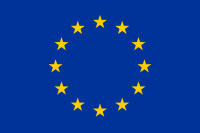 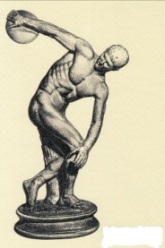 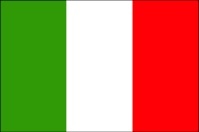 NUOVI ORIZZONTI – SOCIETA’ COOPERATIVA SOCIALE SPORT DILETTANTISTICA
Liceo Scientifico Paritario SportivoSede legale: Viale Kennedy, 87 - Vibo Valentia
C.M. VVPS2U500I - Codice Fiscale e Partita Iva 03233810799
E.mail. segreteria@liceoparitariovv.it –PEC: liceoparitariovv@pec.it – Tel. 0963 1950835Prot. n° 2154                                                                               Vibo Valentia, 15 Novembre 2022 Al Personale Docente ed ATA  -  Al DSGA per il seguitoE p.c. Al Rappresentante o delegato dall’Ente gestoreAl Sito Web – All’Albo – Agli AttiOggetto: Pubblicazione Codice di ComportamentoAi sensi dell’art. 54, comma 2, del decreto legislativo 30 marzo 2001 n. 165, (e dell’art. 55 così come modificato dall’articolo 68, comma 2 del decreto legislativo n. 150 del 2009 pubblicazione Codice disciplinare) ed al fine di mettere il personale docente ed ATA di fronte ai relativi doveri mediante un comportamento in servizio consono al rispetto e al decoro dovuti alla pubblica funzione rivestita, viene pubblicato il Codice di Comportamento.Detto codice, riguardante tutti i pubblici dipendenti, è stato adottato con D. P. R. 16/4/2013 n. 62.Si allega copia del codice adottato con D. P. R. 16/4/2013 n. 62 e si trasmette, inoltre, tramite e-mail:Codice di comportamento dei dipendenti delle pubbliche amministrazioni PRESIDENZA DEL CONSIGLIO DEI MINISTRI DIPARTIMENTO DELLA FUNZIONE PUBBLICA DECRETO 28 novembre 2000 (Pubblicato sulla G.U. n. 84 del 10 aprile 2001);Decreto Legislativo 30 marzo 2001, n. 165 "Norme generali sull'ordinamento del lavoro alle dipendenze delle amministrazioni pubbliche" pubblicato nella Gazzetta Ufficiale n. 106 del 9 maggio 2001- Supplemento Ordinario n. 112 (Rettifica G.U. n. 241 del 16 ottobre 2001);Codice disciplinare CCNL 2006-2009;Decreto Legislativo 27 ottobre 2009, n. 150, attuazione della legge 4 marzo 2009, n. 15, in materia di ottimizzazione della produttività del lavoro pubblico e di efficienza e trasparenza delle pubbliche amministrazioni. (09G0164)", pubblicato nella Gazzetta Ufficiale del 31 ottobre 2009, n. 254 -  Supplemento Ordinario n. 197;CIRCOLARE MIUR N. 88 Prot. n. 3308 dell’8 novembre 2010, Indicazioni e istruzioni per    l’applicazione al personale della scuola delle nuove norme in materia disciplinare introdotte dal decreto legislativo 27 ottobre 2009, n. 150;Tabella 1 - Procedimento disciplinare per tutto il personale scolastico ai sensi del D.Lgs. 150/2009;Tabella 3 - Personale docente: infrazioni, sanzioni e sospensione cautelare DECRETO LEGISLATIVO 20 giugno 2016, n. 116;Modifiche all'articolo 55-quater del decreto legislativo 30 marzo2001, n. 165, ai sensi dell'articolo 17, comma 1, lettera s), della legge 7 agosto 2015, n. 124, in materia di licenziamento disciplinare. (16G00127) (GU n.149 del 28-6-2016) - Entrata in vigore del provvedimento: 13/07/2016 - Vigente al: 13-7-2016.Si invita tutto il personale a prenderne visione.Il Coordinatore delle attività educative e didatticheProf. Pasquale Barbuto Firma autografa sostituita a mezzo stampa ex art. 3, c. 2 D.Lgs n. 39/93